I этап соревнований по хоккею с шайбой среди команд подростковых клубов юго-востока РТна призы журнала «Нефть и Жизнь», сезон 2023-2024VIII игровая зона (4 команды)Ответственный: Фасхутдинов И.Г.тел. 8-917-231-69-26Приложение № 2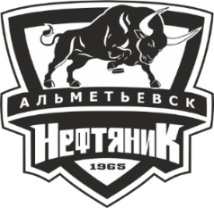 28.01-04 февраля 2024 года мкр.УрсалаХК «Буровик»Группа А«Локомотив» Лесно-Калейкино«Строитель» Кульшарипово«Буровик» Урсала«Радуга» Бишмунча(по круговой системе)Полуфиналист